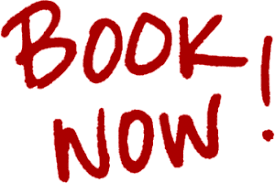 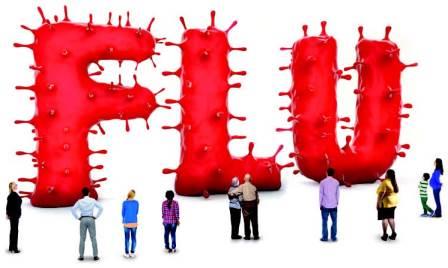 Clinic typeDaysTimesAppointment typeAccess clinicMonday & Thursday07.30am- 08.00amAppointment based onlyAccess ClinicTuesday18.30pm-19.00pmAppointment based onlyNurse clinicWednesday & Friday16.00pm-17.30pmAppointment & Drop in availableHCA clinicsMonday, Tuesday, Wednesday & Thursday08.00am-16.00pmAppointment & Drop in availableWeekend Drop in ClinicSaturday 12th & 26th September09.00am- 14.00pmDrop in 